Конспект урока с использованием дистанционного обучения по окружающему миру во 2 классе.Учитель: Вагнер ИЕ..МБОУ «Семёновская СОШ»УМК «Школа России».Тема: Тема урока: Дикие и домашние животные.Вид дистанционного урока: урок изучения и первичного закрепления новых знаний.Форма проведения урока: Веб-квест.Форма работы учащихся: индивидуальная.Цель  урока: создать условия  для учебной деятельности, способствующей  формированию у учащихся понятий  дикие и домашние животные.Задачи урока: Образовательные:познакомить с характерными признаками диких и домашних животных; расширить представления о разнообразии домашних животных, их значении для человека.Развивающие:развивать умения анализировать, сравнивать, группировать, обобщать, делать выводы; развивать навыки работы с компьютером. Воспитательные:воспитывать интерес и бережное отношение к животным; развивать самостоятельность, ответственность.воспитывать интерес к изучению окружающего мира.Планируемые результаты урока. Предметные:Знать: отличительные признаки диких и домашних животных, условиях их жизни, питании, заботе о потомстве и строительстве жилищ; профессии, связанные с уходом за домашними животными. Уметь: приводить примеры диких и домашних животных, рассказывать, какую пользу приносят домашние животные человеку, называть профессии, связанные с уходом за домашними животными.Личностные:  проявление познавательного интереса к учебному материалу; осознание необходимости бережного отношения к природе.Метапредметные: осуществлять постановку учебной задачи на основе соотнесения того, что уже известно и усвоено, и того, что ещё не известно; работать по предложенному плану;осуществлять анализ объектов с целью выделения их отличительных признаков, синтез; выбирать основания для сравнения, классификации объектов; подводить под понятие, делать выводы;выражать свои мысли с соответствующими возрасту полнотой и точностью; договариваться и приходить к общему решению, работая в паре, группе.	УУД:Личностные УУД:  проявление познавательного интереса к учебному материалу, осознание необходимости бережного отношения к природе.Регулятивные УУД: осуществлять постановку учебной задачи на основе соотнесения того, что уже известно и усвоено, и того, что ещё не известно; работать по предложенному плану.Коммуникативные УУД: осуществлять самостоятельный способ информации о появлении домашних животных, перерабатывая полученную информацию, делая выводы и умозаключения; договариваться и приходить к общему решению, работая в паре, группе.Познавательные УУД: осуществлять анализ объектов с целью выделения их отличительных признаков, синтез; определять способы фиксации результатов в виде таблицы и схемы.Форма урока: с использованием дистанционного обучения.Технологии обучения: проблемная, технология сотрудничества, ИКТ.Методы обучения: наглядные, поисковые, индуктивные.Формы работы учащихся: индивидуальная.Формы контроля:  самоконтроль, тестирование.Средства обучения: Учебник А.А. Плешакова «Окружающий мир» часть I, Рабочая тетрадь к учебнику «Окружающий мир» часть I.Компьютер (колонки) или ноутбук с выходом в интернет.Сканер, принтер.Материалы, предоставленные учителем.Способ доставки учебных материалов ученику: для изучения данной темы обучающийся получает Электронный конспект по электронной почте.Структура и ход урокаИспользуемые источники: Плешаков А.А. Окружающий мир. 2 класс. В 2-х частях. М. Просвещение, 2016             2.  Рабочая тетрадь к учебнику «Окружающий мир» 2 класс. В 2-х частях. М. Просвещение, 2020 https://www.youtube.com/watch?time_continue=2&v=T9p3Qx2LZm4http://www.youtube.com/watch?v=SAWr-KZhD0EЭтапы урокаДеятельность учителяДеятельность учащегосяНазваниеиспользуемого ЦОРХронометраж урокаВремя фиксации глаз на монитореОрганизационный моментЦель: настроить учащихсяна работу, организовать их активную деятельность.Приветствие. Инструкция к работе. Напоминание о времени работы с компьютером.Прозвенел для нас звонок,Начинается урок.Время быстро пробежит,Надо нам им дорожить.Приветствует учителя, настраивается  на урок. Прочитывает инструкцию работы за компьютером.Электронный конспект1 мин.Актуализация знаний.Цель: планировать свое действие в соответствии с поставленной задачей.- Предлагаю повторить домашнее задание по теме «Живая и неживая природа». Тебе необходимо зайти на UCHi.RU, выполнить тест и провести самопроверку.Запиши на листик вопросы, на которые ты не смог дать правильный ответ. -Определи к какой группе относится данное животное. 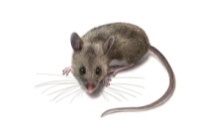 Выполняет тест.Записывает вопросы, которые вызвали затруднения.Тест«Живая и неживая природа»( платформа    UCHi.RU)3 мин.1,5 мин.Постановка учебной задачи и построение проекта выхода из затруднения.Цель: организовать выявление места (где?) и причины (почему?) затруднения.- Открой на UCUi.RU карточку «Распредели по группам», выполни задание и перепроверь решение.- Ты догадался, о ком мы сегодня будем говорить?- Не догадался? Тогда пусть тебе поможет опорная схема 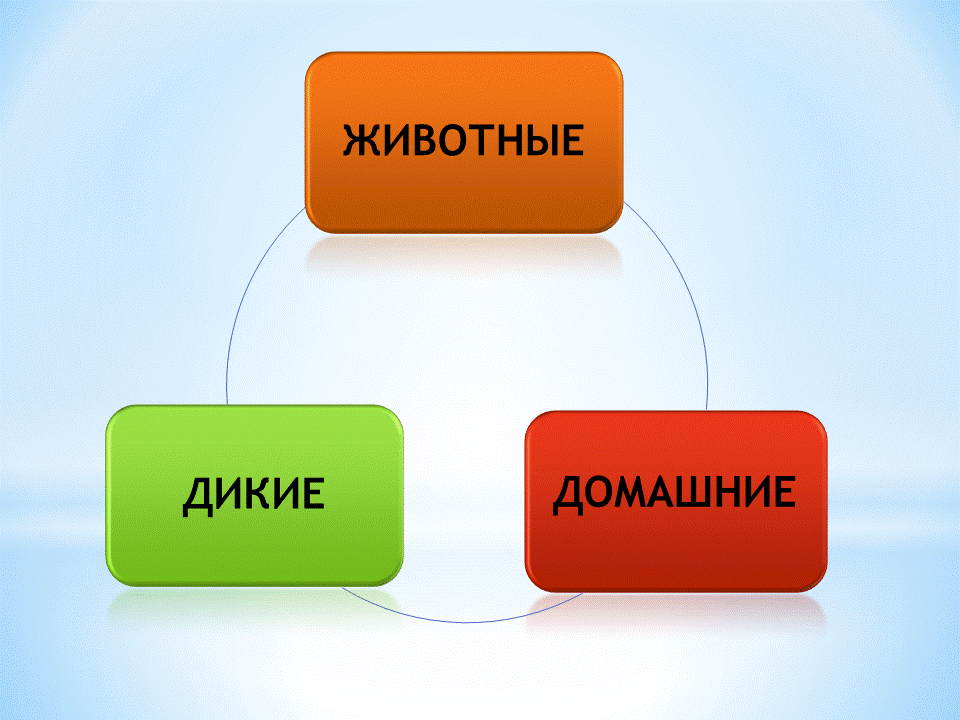 - Как ты считаешь, мышь – дикое или домашнее животное?- По каким признакам считается животное диким, а по каким - домашним животным?- Это и будет целью нашего занятия - найти существенные признаки отличия диких и домашних животных.Выполняет карточкуКарточка«Распредели по группам»( платформа    UCHi.RU)4 мин.2мин.Открытие нового знания.Цель: получить новые знания по теме.- Для того чтобы ответить на поставленный вопрос, тебе необходимо заполнить таблицу №1- Так мышь - это дикое или домашнее животное? - А откуда появились домашние животные?- Вывод: все домашние животные произошли от диких животных.- Как ты думаешь, с какой целью человек разводит домашних животных? - Кто какую пользу приносит? Выбери любое животное: собака, овца, свинья, курица и заполни таблицу №1 - Итак, мы завершаем заполнение таблицы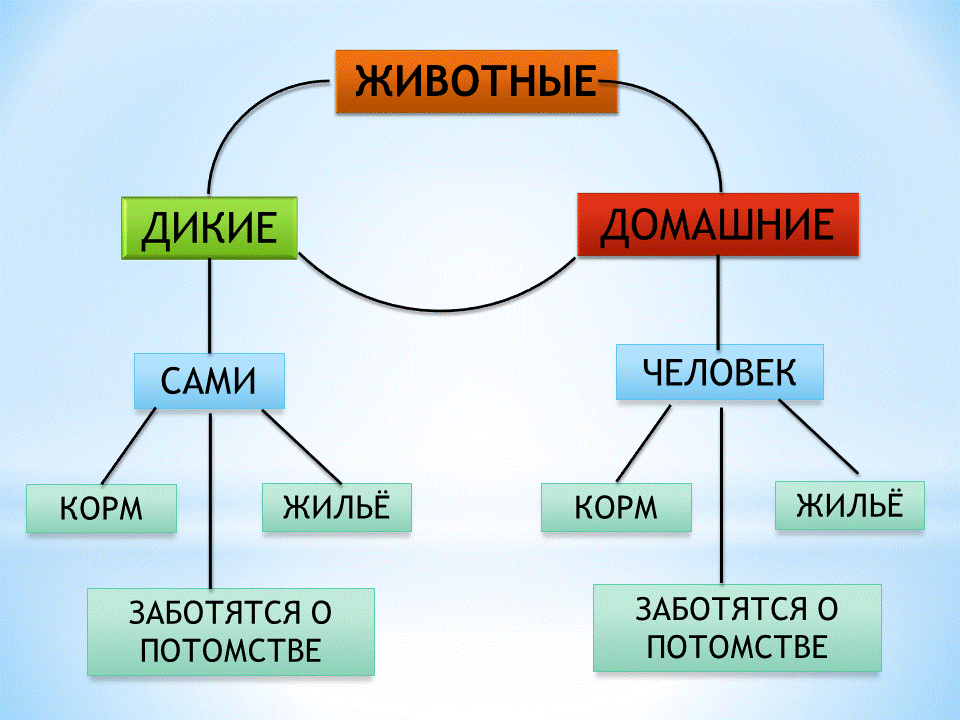 Заполняет таблицу.Заполняет схему.Рассматривает таблицу8 мин.2,5 мин.5. ФизминуткаФизминутка  Выполняет упражненияФизминутка (99  2 мин.Слушает, не смотрит6. Включение в систему знаний и повторение.Цель: обсуждение допущенных ошибок и их коррекция.- Домашние животные зависят от человека. Значит, как должен относиться к ним человек? Рассмотри таблицу и приведи свои примеры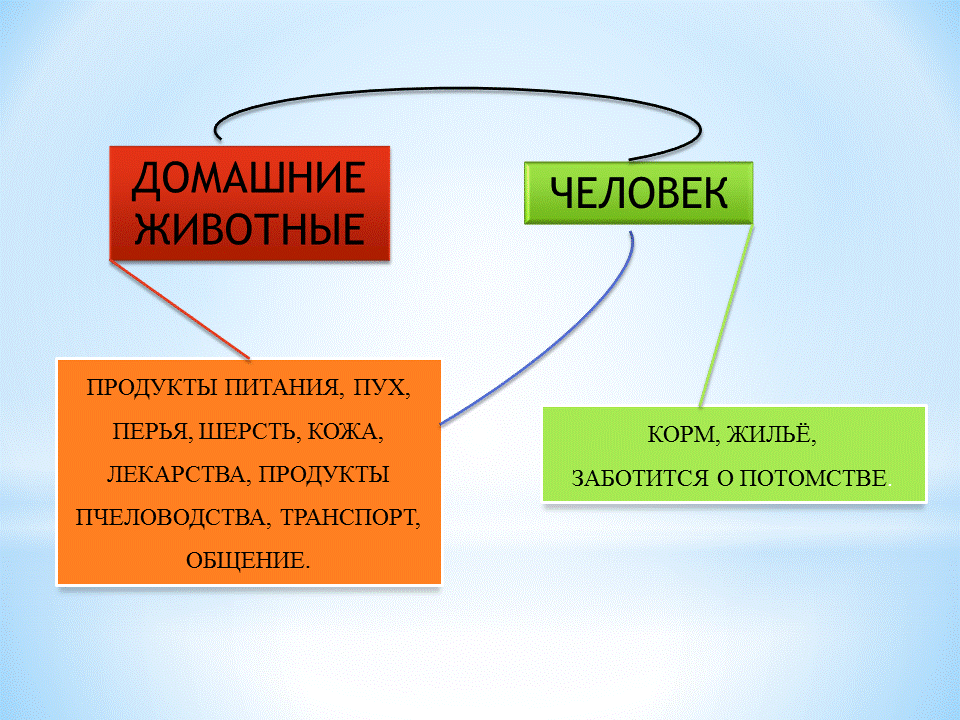 - Выполни задание в рабочей тетради на с. 51 № 3- А какое первое животное появилось у человека- Посмотри видео «Как появились домашние животные».- Отгадай загадку: "Всех на свете он добрей, лечит он больных зверей".- А как правильно называется эта профессия?- Правильно, ветеринар.– Как называют людей, которые разводят домашних животных? - Какие ещё профессии, связанные с разведением и уходом за животными ты знаешь?К следующему уроку попробуй нарисовать одну из профессий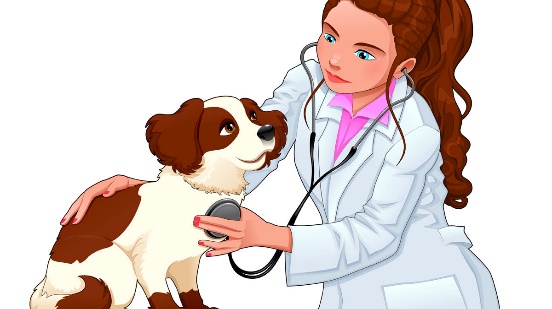 Рассматривает таблицуВыполняет задание в тетрадиСмотрит видео.Видео«Как появились домашние животные»11 мин.4 мин.8. Домашнее задание (на выбор). 1. Подготовить рассказ о домашнем питомце или о любимом животном.2. Прочитать в учебнике «Легенды о животных», найти другие легенды о животных, рассказать одну.3.Рисунок профессии по теме урока1 мин.9. Рефлексия деятельности (итог урока)Скачай текстовый документ. Внеси в таблицу свое отношение к данному занятию, оценку своей работы. Пришли заполненный файл на электронный адрес: …………@mail.ruСкачивает файл,  содержащий таблицу,  в которую нужно внести данные.Текстовый документ